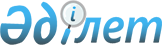 О ходе работы по организации сотрудничества между Евразийским экономическим союзом и Европейским союзомРаспоряжение Совета Евразийской Экономической Комиссии от 6 апреля 2016 года № 12

      Приняв к сведению информацию Республики Казахстан о результатах обсуждения вопроса по налаживанию сотрудничества между Евразийским экономическим союзом и Европейским союзом в ходе встречи Президента Республики Казахстан, Председателя Высшего Евразийского экономического совета Н.А. Назарбаева с Председателем Европейской комиссии Ж.К. Юнкером 30 марта 2016 года:



      1. Коллегии Евразийской экономической комиссии проинформировать о ходе работы по организации сотрудничества между Евразийским экономическим союзом и Европейским союзом на очередном заседании Высшего Евразийского экономического совета.



      2. Настоящее распоряжение вступает в силу с даты его принятия.          Члены Совета Евразийской экономической комиссии:
					© 2012. РГП на ПХВ «Институт законодательства и правовой информации Республики Казахстан» Министерства юстиции Республики Казахстан
				От

Республики

АрменияОт

Республики

БеларусьОт

Республики

КазахстанОт

Кыргызской

РеспубликиОт

Российской

ФедерацииВ. ГабриелянВ. МатюшевскийБ. СагинтаевО. ПанкратовИ. Шувалов 